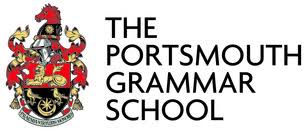 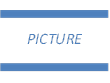 (Caption of video or image)